Муниципальное казенное дошкольное образовательное учреждение 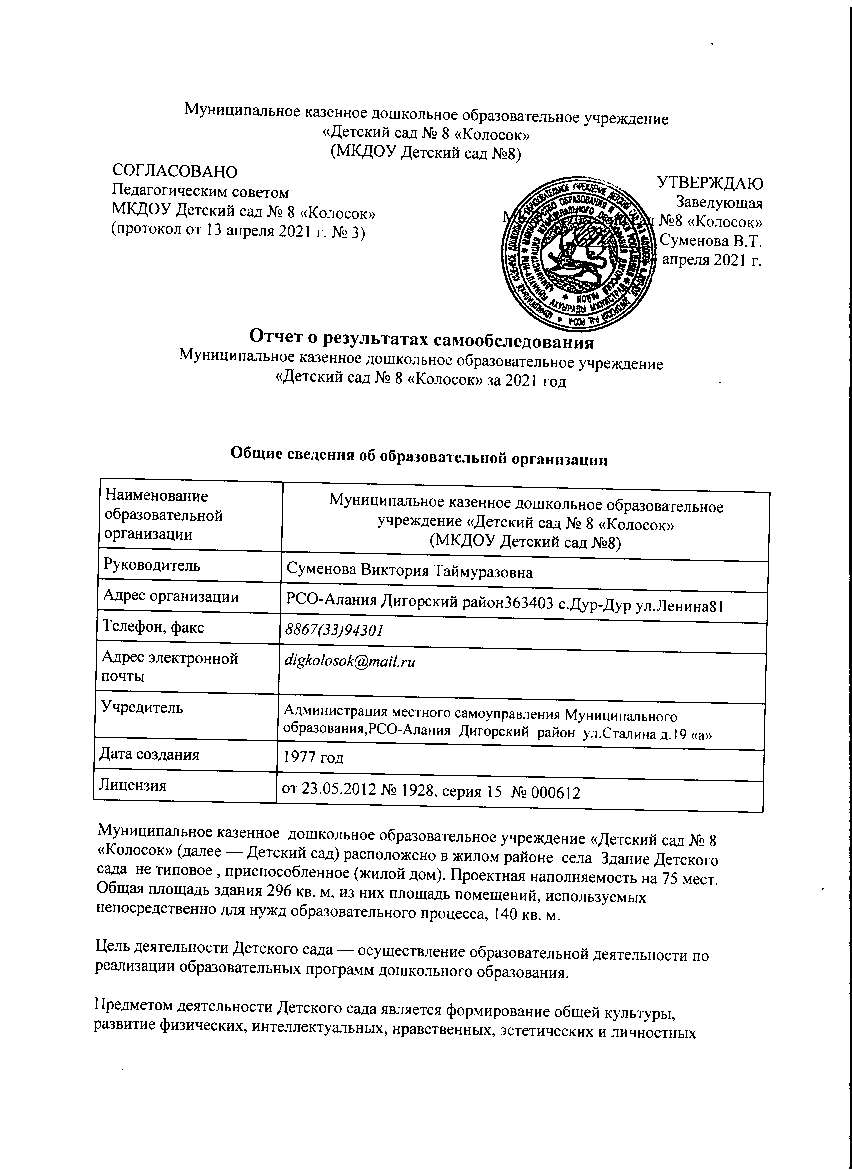 «Детский сад № 8 «Колосок»
(МКДОУ Детский сад №8)Отчет о результатах самообследования
Муниципальное казенное дошкольное образовательное учреждение «Детский сад № 8 «Колосок» за 2021 годОбщие сведения об образовательной организацииМуниципальное казенное  дошкольное образовательное учреждение «Детский сад № 8 «Колосок» (далее — Детский сад) расположено в жилом районе  села  Здание Детского сада  не типовое , приспособленное (жилой дом). Проектная наполняемость на 75 мест. Общая площадь здания 296 кв. м, из них площадь помещений, используемых непосредственно для нужд образовательного процесса, 140 кв. м.Цель деятельности Детского сада — осуществление образовательной деятельности по
реализации образовательных программ дошкольного образования.Предметом деятельности Детского сада является формирование общей культуры, развитие физических, интеллектуальных, нравственных, эстетических и личностных качеств, формирование предпосылок учебной деятельности, сохранение и укрепление здоровья воспитанников.Режим работы Детского сада: рабочая неделя — пятидневная, с понедельника по пятницу. Длительность пребывания детей в группах — 10 часов. Режим работы групп — с 8:00 до 18:00.Аналитическая частьI. Оценка образовательной деятельностиОбразовательная деятельность в Детском саду организована в соответствии с Федеральным законом от 29.12.2012 № 273-ФЗ"Об образовании в Российской Федерации«, ФГОС дошкольного образования. С 01.01.2021 года Детский сад функционирует в соответствии с требованиями СП 2.4.3648-20 «Санитарно-эпидемиологические требования к организациям воспитания и обучения, отдыха и оздоровления детей и молодежи», а с 01.03.2021 — дополнительно с требованиями СанПиН 1.2.3685-21 «Гигиенические нормативы и требования к обеспечению безопасности и (или) безвредности для человека факторов среды обитания».Образовательная деятельность ведется на основании утвержденной основной образовательной программы дошкольного образования, которая составлена в соответствии с ФГОС дошкольного образования с учетом примерной образовательной программы дошкольного образования, санитарно-эпидемиологическими правилами и нормативами.Детский сад посещают 84 воспитанников в возрасте от 2 до 7 лет. В Детском саду сформировано 4 группы  общеразвивающей направленности. Из них:1 младшая(разновозрастная) группа — по 14 ребенка;1 средняя группа — 21 детей;1 старшая группа — 25 детей;1 подготовительная  группа — 26 детей.В 2021 году в Детском саду для освоения основной образовательной программы дошкольного образования в условиях самоизоляции было предусмотрено проведение занятий в двух форматах — онлайн. Право выбора предоставлялось родителям (законным представителям) исходя из имеющихся условий для участия их детей в занятиях на основании заявления.Воспитательная работаС 01.09.2021 Детский сад реализует рабочую программу воспитания и календарный план воспитательной работы, которые являются частью основной образовательной программы дошкольного образования.За 4 месяца реализации программы воспитания родители выражают удовлетворенность воспитательным процессом в Детском саду, что отразилось на результатах анкетирования, проведенного 20.12.2021. Вместе с тем, родители высказали пожелания по введению мероприятий в календарный план воспитательной работы Детского сада, например — проводить осенние и зимние спортивные мероприятия на открытом воздухе совместно с родителями. Предложения родителей будут рассмотрены и при наличии возможностей детского сада включены в календарный план воспитательной работы школы на второе полугодие 2022 года.Чтобы выбрать стратегию воспитательной работы, в 2021 году проводился анализ состава семей воспитанников.Характеристика  семей по составуХарактеристика семей по количеству детейВоспитательная работа строится с учетом индивидуальных особенностей детей, с использованием разнообразных форм и методов, в тесной взаимосвязи воспитателей, специалистов и родителей. Детям из неполных семей уделяется большее внимание в первые месяцы после зачисления в Детский сад.Дополнительное образованиеВ детском саду в 2021 году дополнительные общеразвивающие программы не реализовываются. II. Оценка системы управления организацииУправление Детским садом осуществляется в соответствии с действующим законодательством и уставом Детского сада.Управление Детским садом строится на принципах единоначалия и коллегиальности. Коллегиальными органами управления являются: управляющий совет, педагогический совет, общее собрание работников. Единоличным исполнительным органом является руководитель — заведующий.Органы управления, действующие в Детском садуСтруктура и система управления соответствуют специфике деятельности Детского сада.В 2021 году в систему управления Детским садом внедрили элементы электронного документооборота. Это упростило работу организации во время дистанционного функционирования. Внедрение электронного документа оборота было сопряжено с техническими сложностями, так как были сбои с интернет-обеспечением.По итогам 2021 года система управления Детского сада оценивается как эффективная, позволяющая учесть мнение работников и всех участников образовательных отношений. В следующем году изменение системы управления не планируется.III. Оценка содержания и качества подготовки обучающихсяУровень развития детей анализируется по итогам педагогической диагностики. Формы проведения диагностики:диагностические занятия (по каждому разделу программы);диагностические срезы;наблюдения, итоговые занятия.Разработаны диагностические карты освоения основной образовательной программы дошкольного образования Детского сада (ООП Детского сада) в каждой возрастной группе. Карты включают анализ уровня развития воспитанников в рамках целевых ориентиров дошкольного образования и качества освоения образовательных областей. Так, результаты качества освоения ООП Детского сада на конец 2021 года выглядят следующим образом:В июне 2021 года педагоги Детского сада проводили обследование воспитанников подготовительной группы на предмет оценки сформированности предпосылок к учебной деятельности в количестве 25человек. Задания позволили оценить уровень сформированности предпосылок к учебной деятельности: возможность работать в соответствии с фронтальной инструкцией (удержание алгоритма деятельности), умение самостоятельно действовать по образцу и осуществлять контроль, обладать определенным уровнем работоспособности, а также вовремя остановиться в выполнении того или иного задания и переключиться на выполнение следующего, возможностей распределения и переключения внимания, работоспособности, темпа, целенаправленности деятельности и самоконтроля.Результаты педагогического анализа показывают преобладание детей с высоким и средним уровнями развития при прогрессирующей динамике на конец учебного года, что говорит о результативности образовательной деятельности в Детском саду.В 2021 году в период самоизоляции, введенной в качестве ограничительного мероприятия в Дигорском районе, задания для  детей  воспитатели вели дистанционно. Подключали к работе родителей. Чтобы они могли участвовать в обучении и воспитании.Опрос музыкального руководителя, педагога-психолога, и инструктора по физической культуре показал, что наряду с техническими сложностями проведения занятий в дистанционном режиме, были трудности в организации занятий Вывод: подобные занятия лучше проводить преимущественно при очном взаимодействии педагога и воспитанника.IV. Оценка организации учебного процесса (воспитательно-образовательного процесса)В основе образовательного процесса в Детском саду лежит взаимодействие педагогических работников, администрации и родителей. Основными участниками образовательного процесса являются дети, родители, педагоги.Основные форма организации образовательного процесса:совместная деятельность педагогического работника и воспитанников в рамках организованной образовательной деятельности по освоению основной общеобразовательной программы;самостоятельная деятельность воспитанников под наблюдением педагогического работника.Занятия в рамках образовательной деятельности ведутся по группам. Продолжительность занятий соответствует СанПиН 1.2.3685-21 и составляет: с детьми от 2 до 4 лет — до 15 мин;с детьми от 4 до 5 лет — до 20 мин; с детьми от 5 до 6 лет — до 25 мин;с детьми от 6 до 7 лет — до 30 мин.Между занятиями в рамках образовательной деятельности предусмотрены перерывы продолжительностью не менее 10 минут.Основной формой занятия является игра. Образовательная деятельность с детьми строится с учётом индивидуальных особенностей детей и их способностей. Выявление и развитие способностей воспитанников осуществляется в любых формах образовательного процесса.Чтобы не допустить распространения  коронавирусной инфекции, администрация Детского сада в 2021 году продолжила соблюдать ограничительные и профилактические меры в соответствии с СП 3.1/2.4.3598-20:ежедневный усиленный фильтр воспитанников и работников — термометрию с помощью бесконтактных термометров и опрос на наличие признаков инфекционных заболеваний. Лица с признаками инфекционных заболеваний изолируются, а Детский сад уведомляет территориальный орган Роспотребнадзора;еженедельную генеральную уборку с применением дезинфицирующих средств, разведенных в концентрациях по вирусному режиму;ежедневную влажную уборку с обработкой всех контактных поверхностей, игрушек и оборудования дезинфицирующими средствами;дезинфекцию посуды, столовых приборов после каждого использования;использование бактерицидных установок в групповых комнатах;частое проветривание групповых комнат в отсутствие воспитанников;проведение всех занятий в помещениях групповой ячейки или на открытом воздухе отдельно от других групп;требование о заключении врача об отсутствии медицинских противопоказаний для пребывания в детском саду ребенка, который переболел или контактировал с больным COVID-19.V. Оценка качества кадрового обеспеченияДетский сад укомплектован педагогами на 100% согласно штатному расписанию. Всего работают   26 человек. Педагогический коллектив Детского сада насчитывает      8 специалистов. Соотношение воспитанников, приходящихся на 1 взрослого:воспитанник/педагоги —12/1;воспитанники/все сотрудники —4/1.За 2021 год педагогические работники прошли аттестацию и получили:высшую квалификационную категорию — 0 воспитатель;первую квалификационную категорию — 0 воспитатель.На соответствие занимаемой должности — 6 воспитатель.Курсы повышения квалификации в 2021 году прошли 13 работников Детского сада, из них 8 педагогов. Диаграмма с характеристиками кадрового состава Детского садаВ 2021 году педагоги Детского сада приняли участие:Приняли участие  во II Всероссийском форуме «Воспитатели России» «Воспитываем здорового ребенка, Регионы» ;работе межрегионального семинара-практикума «Развитие профессиональных компетенций педагога дошкольной образовательной организации в условиях реализации ФГОС»;Педагоги постоянно повышают свой профессиональный уровень, эффективно участвуют в работе методических объединений, знакомятся с опытом работы своих коллег и других дошкольных учреждений, а также саморазвиваются. Все это в комплексе дает хороший результат в организации педагогической деятельности и улучшении качества образования и воспитания дошкольников.В 2021 году в связи с ограничительными мерами по предотвращению распространения коронавирусной инфекции педагоги продолжали использовали в работе дистанцион- ные образовательные технологии для организации обучения детей старше 5 лет. VI. Оценка учебно-методического и библиотечно-информационного обеспеченияВ Детском саду библиотека является составной частью методической службы.
Библиотечный фонд располагается в кабинетах специалистов, группах детского сада. Библиотечный фонд представлен методической литературой по всем образовательным областям основной общеобразовательной программы, детской художественной литературой, периодическими изданиями, а также другими информационными ресурсами на различных электронных носителях. В 2021 году Детский сад пополнил учебно-методический комплект к примерной общеобразовательной программе дошкольного образования «От рождения до школы» в соответствии с ФГОС. Приобрели наглядно-дидактические пособия:серии «Мир в картинках», «Рассказы по картинкам», «Расскажите детям о...», «Играем в сказку», «Грамматика в картинках», «Искусство детям»;картины для рассматривания, плакаты;комплексы для оформления родительских уголков;рабочие тетради для обучающихся.Оборудование и оснащение не достаточно для реализации образовательных программ. Не созданы условия для возможности организации совместной деятельности педагогов. Информационное обеспечение Детского сада включает:информационно-телекоммуникационное оборудование — в 2021 году пополнилось компьютером, 2 принтерами, проектором мультимедиа;программное обеспечение — позволяет работать с текстовыми редакторами, интернет-ресурсами, фото-, видеоматериалами, графическими редакторами.В Детском саду учебно-методическое и информационное обеспечение достаточное для организации образовательной деятельности и эффективной реализации образователь- ных программ.VII. Оценка материально-технической базыВ Детском саду сформирована материально-техническая база для реализации образовательных программ, жизнеобеспечения и развития детей. В Детском саду оборудованы помещения:групповые помещения — 4;кабинет заведующего — 1;методический кабинет — нет;музыкальный зал — нет;физкультурный зал — нет;пищеблок — 1;прачечная — 1;медицинский кабинет — нет;При создании предметно-развивающей среды воспитатели учитывают возрастные, индивидуальные особенности детей своей группы. Оборудованы групповые комнаты, включающие игровую, познавательную, обеденную зоны.В 2021 году Детский сад провел текущий ремонт 4 групповых комнат, 2 спальных помещений, коридоров. Построили новые малые архитектурные формы и игровое оборудование на участке. Материально-техническое состояние Детского сада и территории  не  соответствует действующим санитарным требованиям к устройству, содержанию и организации режима работы в дошкольных организациях, правилам пожарной безопасности, требованиям охраны труда.В складе пищеблока установили террометр и два холодильных шкафа. Оборудовали комнату приема пищи работников пищеблока кухонным гарнитуром, производст -венным столом, моечной раковиной.VIII. Оценка функционирования внутренней системы оценки качества образования Мониторинг качества образовательной деятельности в 2021 году показал не плохую работу педагогического коллектива по всем показателям даже с учетом некоторых организационных сбоев, вызванных применением дистанционных технологий.Состояние здоровья и физического развития воспитанников удовлетворительные 89 процентов детей успешно освоили образовательную программу дошкольного образования в своей возрастной группе. Воспитанники подготовительных групп показали хорошие  показатели готовности к школьному обучению. В течение года воспитанники Детского сада успешно участвовали в конкурсах и мероприятиях различного уровня.В период с 12.10.2021 по 19.10.2021 проводилось анкетирование 89 родителей, получены следующие результаты:доля получателей услуг, положительно оценивающих доброжелательность и вежливость работников организации, — 81 процент;доля получателей услуг, удовлетворенных компетентностью работников организации, — 72 процента;доля получателей услуг, удовлетворенных материально-техническим обеспечением организации, — 65 процентов;доля получателей услуг, удовлетворенных качеством предоставляемых образовательных услуг, — 84 процента;доля получателей услуг, которые готовы рекомендовать организацию родственникам и знакомым, — 92 процента.Анкетирование родителей показало высокую степень удовлетворенности качеством предоставляемых услуг.Результаты анализа показателей деятельности организацииДанные приведены по состоянию на 30.12.2021год.Анализ показателей указывает на то, что Детский сад имеет недостаточную инфраструктуру, которая соответствует требованиямСП 2.4.3648-20 «Санитарно-эпидемиологические требования к организациям воспитания и обучения, отдыха и оздоровления детей и молодежи» и позволяет реализовывать образовательные программы в полном объеме в соответствии с ФГОС ДО.Детский сад укомплектован достаточным количеством педагогических и иных работников, которые имеют высокую квалификацию и регулярно проходят повышение квалификации, что обеспечивает результативность образовательной деятельности.СОГЛАСОВАНО
Педагогическим советом
МКДОУ Детский сад № 8 «Колосок»
(протокол от 13 апреля 2021 г. № 3)УТВЕРЖДАЮ
Заведующая МКДОУ Детский сад №8 «Колосок»
__________    Суменова В.Т.
14 апреля 2021 г.Наименование образовательной
организацииМуниципальное казенное дошкольное образовательное учреждение «Детский сад № 8 «Колосок»
(МКДОУ Детский сад №8)РуководительСуменова Виктория ТаймуразовнаАдрес организацииРСО-Алания Дигорский район363403 с.Дур-Дур ул.Ленина81 Телефон, факс8867(33)94301Адрес электронной почтыdigkolosok@mail.ruУчредительАдминистрация местного самоуправления Муниципального образования,РСО-Алания  Дигорский  район  ул.Сталина д.19 «а»Дата создания1977 годЛицензияот 23.05.2012 № 1928, серия 15  № 000612Состав семьиКоличество семейПроцент от общего количества семей воспитанниковПолная7985%Неполная с матерью-0%Неполная с отцом50,5%Оформлено опекунство-0%Количество детей в семьеКоличество семейПроцент от общего количества семей воспитанниковОдин ребенок1212%Два ребенка2420%Три ребенка и более4840%Наименование органаФункцииЗаведующийКонтролирует работу и обеспечивает эффективное взаимодействие структурных подразделений организации,
утверждает штатное расписание, отчетные документы организации, осуществляет общее руководство Детским садомУправляющий советРассматривает вопросы:развития образовательной организации;финансово-хозяйственной деятельности;материально-технического обеспеченияПедагогический советОсуществляет текущее руководство образовательной
деятельностью Детского сада, в том числе рассматривает
вопросы:развития образовательных услуг;регламентации образовательных отношений;разработки образовательных программ;выбора учебников, учебных пособий, средств обучения ивоспитания;материально-технического обеспечения образовательного процесса;аттестации, повышении квалификации педагогических работников;координации деятельности методических объединенийОбщее собрание работниковРеализует право работников участвовать в управлении
образовательной организацией, в том числе:участвовать в разработке и принятии коллективного договора, Правил трудового распорядка, изменений и дополнений к ним;принимать локальные акты, которые регламентируют деятельность образовательной организации и связаны с правами и обязанностями работников;разрешать конфликтные ситуации между работниками и администрацией образовательной организации;вносить предложения по корректировке плана мероприятий организации, совершенствованию ее работы и развитию материальной базыУровень развития воспитанников в рамках целевых ориентировВыше нормыВыше нормыНормаНормаНиже нормыНиже нормыИтогоИтогоУровень развития воспитанников в рамках целевых ориентировКол-во%Кол-во%Кол-во%Кол-во% воспитанников в пределе
нормыУровень развития воспитанников в рамках целевых ориентиров5436,77957,5175,815094,2Качество освоения образовательных областей604082538515098ПоказателиЕдиница
измеренияКоличествоОбразовательная деятельностьОбразовательная деятельностьОбразовательная деятельностьОбщее количество воспитанников, которые обучаются по программе дошкольного образования
в том числе обучающиеся:человек84в режиме полного дня (10 часов)человек75в режиме кратковременного пребывания (3–5 часов)человек4по форме семейного образования с психолого-педагогическим сопровождением, которое организует детский садчеловек0Общее количество воспитанников в возрасте до трех летчеловек5Общее количество воспитанников в возрасте от трех до восьми летчеловек79Количество (удельный вес) детей от общей численности
воспитанников, которые получают услуги присмотра и ухода, в том числе в группах:человек
(процент)10-часового пребываниячеловек
(процент)84 (100%)Численность (удельный вес) воспитанников с ОВЗ от общей
численности воспитанников, которые получают услуги:человек
(процент)00Численность (удельный вес) воспитанников с ОВЗ от общей
численности воспитанников, которые получают услуги:человек
(процент)00по коррекции недостатков физического, психического развитиячеловек
(процент)0 Обучению  по образовательной программе дошкольного
образованиячеловек
(процент)100 (0%)присмотру и уходучеловек
(процент)100 (0%)Средний показатель пропущенных по болезни дней на одного
воспитанникадень50Общая численность педработников, в том числе количество
педработников:человек8с высшим образованиемчеловек7высшим образованием педагогической направленности (профиля)человек7средним профессиональным образованиемчеловек1средним профессиональным образованием педагогической
направленности (профиля)человек0Количество (удельный вес численности) педагогических работников, которым по результатам аттестации присвоена квалификационная категория, в общей численности педагогических работников, в том числе:человек
(процент)0с высшейчеловек
(процент)первойчеловек
(процент)0Количество (удельный вес численности) педагогических работников в общей численности педагогических работников, педагогический стаж работы которых составляет:человек
(процент)до 5 летчеловек
(процент)1больше 30 летчеловек
(процент)1Количество (удельный вес численности) педагогических работников в общей численности педагогических работников в возрасте:человек
(процент)до 30 летчеловек
(процент)1от 55 летчеловек
(процент)1Численность (удельный вес) педагогических и административно-хозяйственных работников, которые за последние 5 лет прошли повышение квалификации или профессиональную переподготовку, от общей численности таких работниковчеловек
(процент)Численность (удельный вес) педагогических и административно-хозяйственных работников, которые прошли повышение квалификации по применению в образовательном процессе ФГОС, от общей численности таких работниковчеловек
(процент)Соотношение «педагогический работник/воспитанник»человек/чело
векНаличие в детском саду:да/нетмузыкального руководителяда/нетдаинструктора по физической культуреда/нетдапедагога-психологада/нетдапедагога-психологада/нетИнфраструктураИнфраструктураИнфраструктураОбщая площадь помещений, в которых осуществляется
образовательная деятельность, в расчете на одного воспитанникакв. м1,6Наличие в детском саду:да/нетфизкультурного залада/нетнетмузыкального залада/нетнетпрогулочных площадок, которые оснащены так, чтобы обеспечить потребность воспитанников в физической активности и игровой деятельности на улицеда/нетнет